Creative Commons Overviewhttp://youtu.be/8YkbeycRa2AThere are some situations in which a person can legally use copyrighted images:Fair Use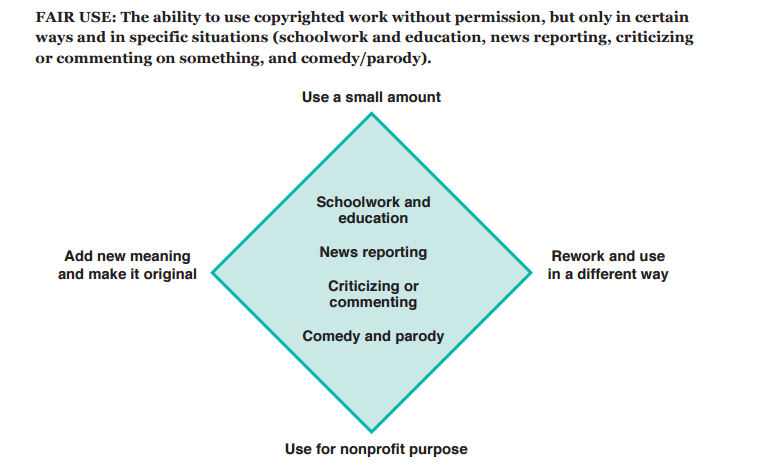 Image via Common Sense MediaNote that “fair use” is a defense, not a right.  Photographers are within their rights to challenge your use of their images, but you could defend yourself based on “fair use” doctrine.  It is probable (though not guaranteed) that a judge would side with you...IF you stayed within the guidelines above.